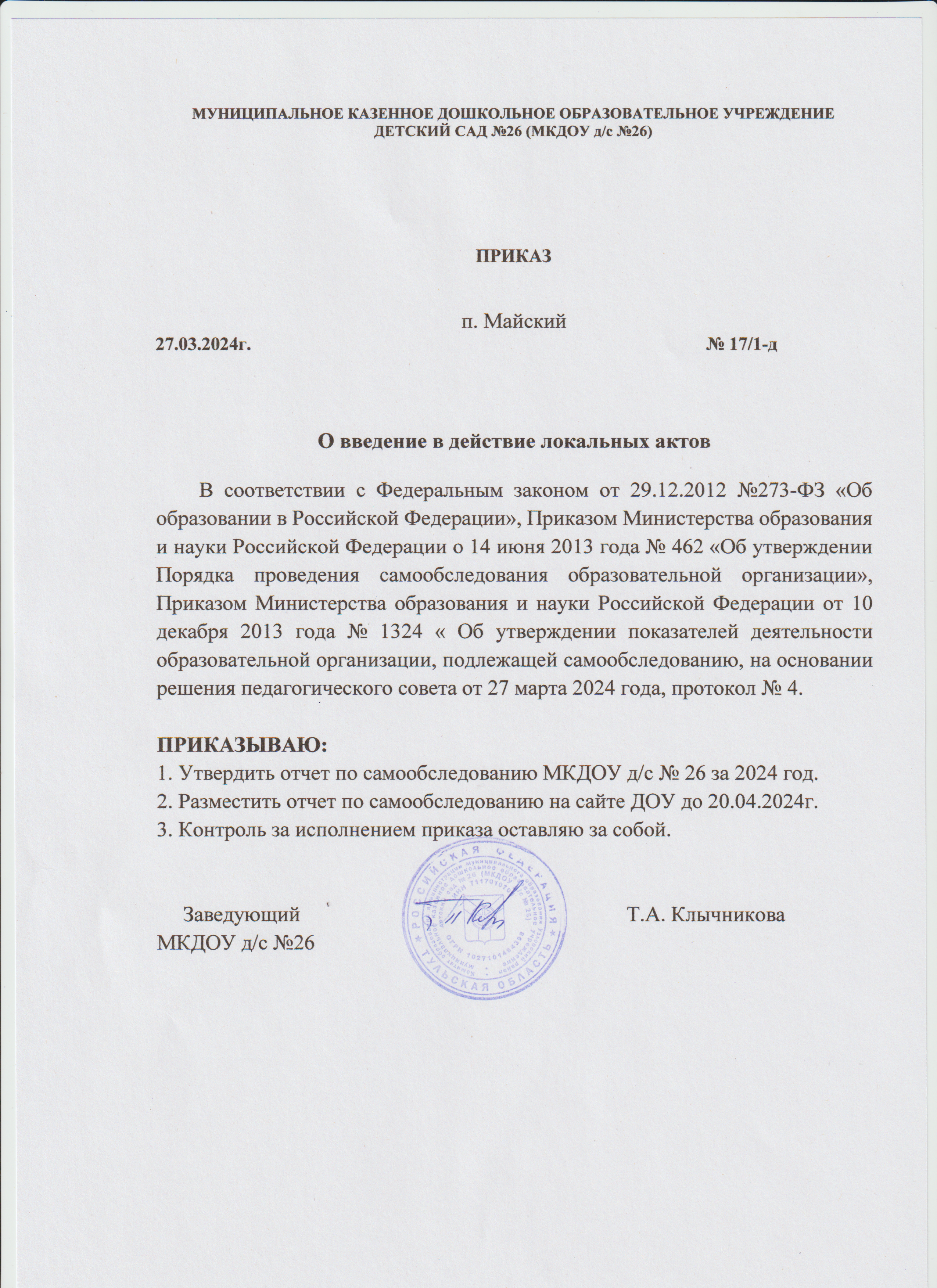 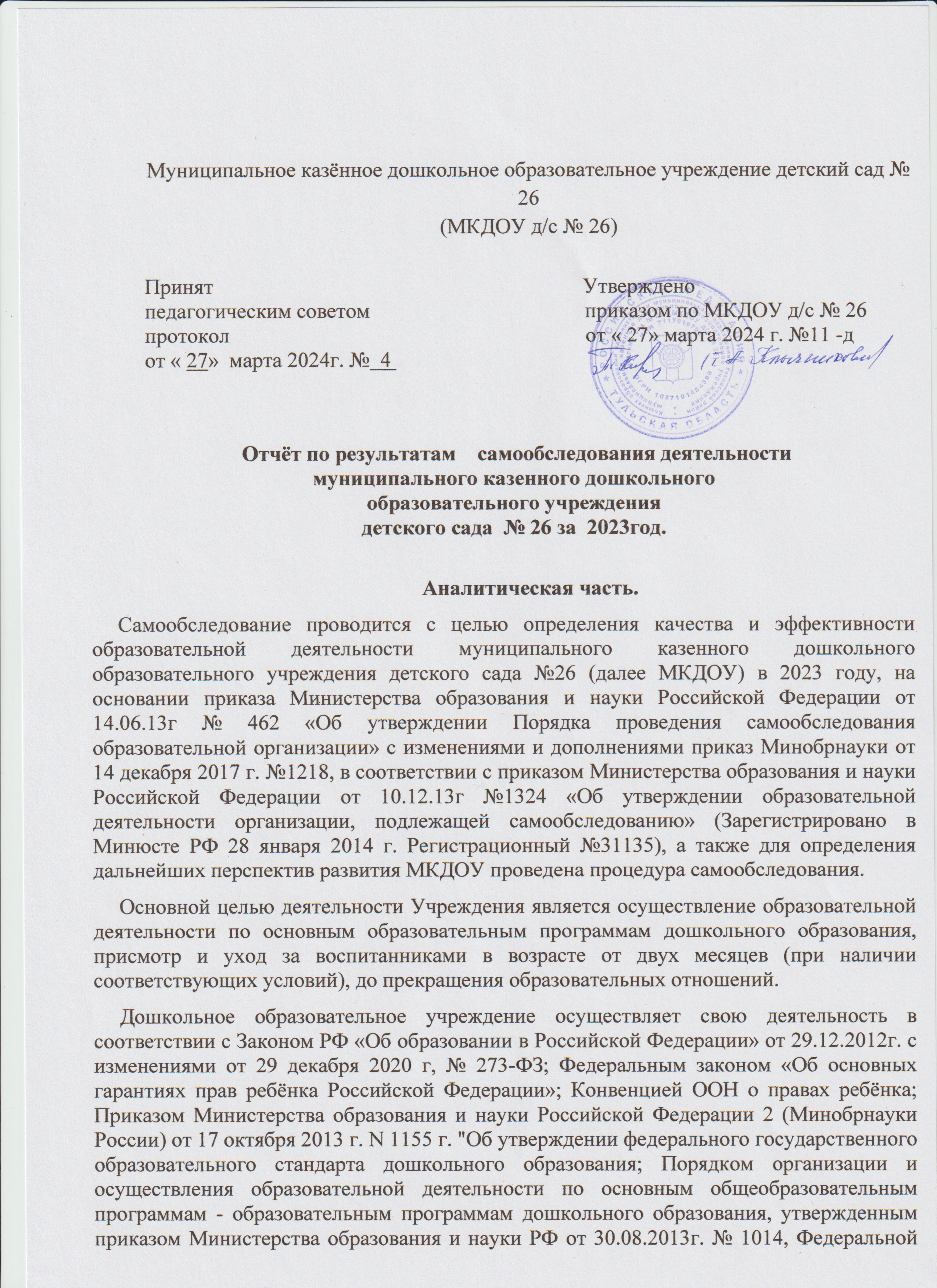 образовательной программой дошкольного образования. Приказ Министерства просвещения Российской Федерации от 25 ноября 2022г., Образовательной программой дошкольного образования муниципального казённого дошкольного образовательного учреждения детского сада №26, Уставом МКДОУ д/с №26; Лицензией на право оказывать образовательные услуги по реализации образовательных программ, по уровням образования - дошкольное образование, по видам образования – дополнительное образование, указанным в приложении к лицензии (бессрочно) от «23» декабря 2015 г., №0133/02942.   МКДОУ функционирует в соответствии с требованиями СП 2.4.3648-20 «Санитарно-эпидемиологические требования к организациям воспитания и обучения, отдыха и оздоровления детей и молодежи», действующие до 2027 г.; СанПиН 1.2.3685-21 "Гигиенические нормативы и требования к обеспечению безопасности и (или) безвредности для человека факторов среды обитания" действующие до 2027 г.; СанПиН 2.3/2.4.3590-20 «Санитарно-эпидемиологические требования к организации общественного питания населения» действующие до 2027 г;    Дата создания образовательной организации: (1953 г.) Информация об учредителе: муниципальное образование Узловский район функции и полномочия, которого осуществляет администрация муниципального образования Узловский район. Координацию деятельности учреждения осуществляет комитет образования администрации муниципального образования Узловский район. Адрес Учредителя: 301600, Россия, Тульская область, город Узловая, пл. Ленина, д.1 Комитет образования: 301600, Россия, Тульская область, город Узловая ул. Кирова, д. 25, телефон: 8-(48731)-6-34-46 Информация о месте нахождения образовательной организации: 301633 Тульская область, Узловский район, поселок Майский, переулок Клубный, дом 3Режим, график работы: Детский сад работает по пятидневной рабочей неделе с 7- 30 до 18-00 с 10,5 часовым пребыванием ребёнка, с понедельника по пятницу включительно за исключением выходных (суббота, воскресенье) и нерабочих праздничных дней в соответствии с Трудовым кодексом РФ, нормативно-правовыми актами Правительства Российской Федерации. Контактные телефоны: 8(48731)7-96-11 Сайт ДОУ: http://uzlovaya26.russia-sad.ru/ Электронный адрес: mkdouds26.uzl@tularegion.orgОценка образовательной деятельности  В 2023 году учреждением успешно решалась задача обеспечения детей дошкольного возраста доступным, качественным дошкольным образованием. Количество воспитанников составило 59 человек. Все воспитанники обучались по основной образовательной программе дошкольного образования.   С 1 сентября 2023г. учреждение работает по  «Образовательной программе дошкольного образования муниципального казенного дошкольного образовательного учреждения детского сада №26», разработанной творческой группой дошкольного учреждения на основе  Федеральной образовательной программы  дошкольного образования. Других форм организации (семейные группы, группы кратковременного пребывания и пр.) не предусмотрено.  В учреждении функционировало 4 группы общеразвивающей направленности. Общее количество детей - 59 человек: мальчиков - 33, девочек - 26. Количество полных семей - 42, неполных - 5, многодетных семей - 12.  Реализуемая в учреждение основная образовательная программа дошкольного образования разработана в соответствии с ФГОС ДО с учётом приоритетных направлений: - социально-личностного развития, - физического развития дошкольников.       Образовательная программа дошкольного образования Муниципального дошкольного образовательного учреждения детского сада № 26 на 2021-2026 год разработана и утверждена учреждением самостоятельно в соответствии с федеральным государственным образовательным стандартом дошкольного образования.      С 01.09.2023 года МКДОУ реализует Рабочую программу воспитания и календарный план воспитательной работы, которые являются частью Образовательной программы дошкольного образования Муниципального дошкольного образовательного учреждения детского сада № 26.       Целевые ориентиры в программе воспитания учитывают возрастные характеристики возможных достижений ребенка, которые коррелируют с портретом выпускника детского сада и базовыми духовно-нравственными ценностями. С 1 сентября 2023г дошкольное учреждение реализует «Образовательную программу дошкольного образования муниципального казённого дошкольного образовательного учреждения детского сада №26», разработанную творческим коллективом педагогов ДОУ на основе ФОП ДО.  Цели и задачи деятельности ДОУ по реализации Программы определены на основе требований ФГОС ДО и ФОП ДО.         Целью Программы является разностороннее развитие ребенка в период дошкольного детства с учетом возрастных и индивидуальных особенностей на основе духовно-нравственных ценностей российского народа, исторических и национально-культурных традиций.    К традиционным российским духовно-нравственным ценностям относятся, прежде всего, жизнь, достоинство, права и свободы человека, патриотизм, гражданственность, служение Отечеству и ответственность за его судьбу, высокие нравственные идеалы, крепкая семья, созидательный труд, приоритет духовного над материальным, гуманизм, милосердие, справедливость, коллективизм, взаимопомощь и взаимоуважение, историческая память и преемственность поколений, единство народов России.Цель Программы достигается через решение следующих задач:обеспечение единых для Российской Федерации содержания ДО и планируемых результатов освоения образовательной программы ДО;приобщение детей (в соответствии с возрастными особенностями) к базовым ценностям российского народа – жизни, достоинству, правам и свободам человека, патриотизму, гражданственности, высоким нравственным идеалам, крепкой семье, созидательному труду, приоритету духовного над материальным, гуманизму, милосердию, справедливости, коллективизму, взаимопомощи и взаимоуважению, исторической памяти и преемственности поколений, единству народов России;создание условий для формирования ценностного отношения к окружающему миру, становления опыта действий и поступков на основе осмысления ценностей;построение (структурирование) содержания образовательной деятельности на основе учета возрастных и индивидуальных особенностей развития;создание условий для равного доступа к образованию всех детей дошкольного возраста с учетом разнообразия образовательных потребностей и индивидуальных возможностей;охрана и укрепление физического и психического здоровья детей, в том числе их эмоционального благополучия;обеспечение развития физических, личностных, нравственных качеств и основ патриотизма, интеллектуальных и художественно-творческих способностей ребенка, его инициативности, самостоятельности и ответственности;обеспечение психолого-педагогической поддержки семьи и повышение компетентности родителей (законных представителей) в вопросах воспитания, обучения и развития, охраны и укрепления здоровья детей, обеспечения их безопасности;достижение детьми на этапе завершения ДО уровня развития, необходимого и достаточного для успешного освоения ими образовательных программ начального общего образования.Образовательная программа построена на следующих принципах ДО, установленных ФГОС ДО:полноценное проживание ребенком всех этапов детства (младенческого, раннего и дошкольного возрастов), обогащение (амплификация) детского развития;построение образовательной деятельности на основе индивидуальных особенностей каждого ребенка, при котором сам ребенок становится активным в выборе содержания своего образования, становится субъектом образования;содействие и сотрудничество детей и родителей (законных представителей), совершеннолетних членов семьи, принимающих участие в воспитании детей младенческого, раннего и дошкольного возрастов, а также педагогических работников (далее вместе – взрослые);признание ребенка полноценным участником (субъектом) образовательных отношений;поддержка инициативы детей в различных видах деятельности;сотрудничество ДОО с семьей;приобщение детей к социокультурным нормам, традициям семьи, общества и государства;формирование познавательных интересов и познавательных действий ребенка в различных видах деятельности;возрастная адекватность дошкольного образования (соответствие условий, требований, методов возрасту и особенностям развития);учет этнокультурной ситуации развития детей.         Программа включает три основных раздела: целевой, содержательный и организационный.         Программа обеспечивает благоприятные условия для полноценного проживания воспитанниками дошкольного детства, безопасность жизнедеятельности, формирование основ культуры личности, всесторонне развития физических и психических качеств в соответствии с возрастными возможностями и индивидуальными особенностями, овладение универсальными предпосылками учебной деятельности каждым воспитанником и охватывает следующие направления развития и образования детей (образовательные области):cоциально-коммуникативное развитие;познавательное развитие;речевое развитие;художественно-эстетическое развитие;физическое развитие.         Конкретное содержание указанных образовательных областей зависит от возрастных и индивидуальных особенностей детей, определяется целями и задачами Программы и может реализовываться в различных видах деятельности: общении, игре, познавательно-исследовательской, продуктивной и пр. видах деятельности – как сквозных механизмах развития ребёнка.         В соответствии с требованиями ФГОС ДО и ФОП ДО Программа состоит из обязательной части и части, формируемой участниками образовательных отношений, которая расширяет содержание работы по приоритетным направлениям развития детей дошкольного возраста – социально-личностному и физическому. Обе эти части Программы являются взаимодополняющими.         Обязательная часть Программы разработана в соответствии с ФГОС ДО и ФОП ДО.         Часть, формируемая участниками образовательных отношений, представлена: Рабочими программами «Люби и знай свой Тульский  край», «Азбука здоровья», разработанные педагогическим коллективом дошкольного учреждения.         - В содержание части формируемой участниками образовательных отношений введен региональный компонент дошкольного образования. Основная цель взаимодействия педагогов с семьей – обеспечить:психолого-педагогическую поддержку семьи и повышение компетентности родителей в вопросах образования, охраны и укрепления здоровья детей раннего и дошкольного возраста;единство подходов к воспитанию и обучению детей в условиях ДОО и семьи;повышение воспитательного потенциала семьи. Основными задачами  взаимодействия детского сада с семьей являются:информировать родителей и общественность относительно целей ДО, общих для всего образовательного пространства Российской Федерации, о мерах господдержки семьям, имеющим детей дошкольного возраста, а также об образовательной программе, реализуемой в ДОО;просвещение родителей, повышение их правовой, психолого-педагогической компетентности в вопросах охраны и укрепления здоровья, развития и образования детей;способствовать развитию ответственного и осознанного родительства как базовой основы благополучия семьи;построить взаимодействие в форме сотрудничества и установления партнерских отношений с родителями детей  дошкольного возраста для решения образовательных задач;вовлекать родителей в образовательный процесс.         В основу совместной деятельности семьи и дошкольного учреждения заложены следующие принципы:приоритет семьи в воспитании, обучении и развитии ребенка;открытость;взаимное доверие, уважение и доброжелательность во взаимоотношениях педагогов и родителей;индивидуально-дифференцированный подход к каждой семье;возрастосообразность.  В детском саду реализуются программы дополнительного образованияхудожественно-эстетической направленности - Кружок пластилинографии «Волшебный пластилин» и физкультурно-спортивной -  кружок «Шашки». Дополнительную образовательную услугу - образование по программам дополнительного образования получали 23 воспитанника (14 мальчиков и 9девочек), в возрасте от 5 до 7 лет: 11 воспитанников посещают кружок пластилинографии «Волшебный пластилин»  и  12 воспитанников посещают кружок «Шашки».   Министерство просвещения Российской Федерации реализует до 2025 года целевую программу «Развитие дополнительного образования детей, выявление и поддержка лиц, проявивших выдающиеся способности». Кроме того, до конца 2024 года в Тульской области родителям начали выдавать сертификаты, МКДОУ осуществляет это через портал Регионального модельного центра «Навигатор» дополнительного образования Тульской области, это система персонифицированного финансирования дополнительного образования детей, которая входит в нацпроект «Образование».     Дошкольное учреждение активно взаимодействует с организациями п. Майский и  г. Узловая. По вопросам преемственности МКДОУ активно взаимодействует с МКОУ СОШ №11. Зона преемственности воспитательной работы – патриотическое направление, а также формирование социального статуса ученика у выпускников Детского сада. Дети посещают школьный музей с целью ознакомления с историческим прошлым поселка и школы. Традиционной формой знакомства будущих первоклассников со школой, являются экскурсии воспитанников подготовительной группы в школу, встречи с учащимися начальной школы, которые посещали наш детский сад, спортивные и интеллектуальные игры состязания между детьми подготовительной группы и учениками 1 класса - всё это вызывает у воспитанников  интерес, желание пойти в школу, убирает страх и вселяет уверенность в своих силах.    С целью расширения условий оказания образовательных услуг учреждение продолжает взаимодействовать на договорной основе с учреждениями дополнительного образования, культуры и спорта района и поселка:  Муниципальное бюджетное образовательное учреждение для детей, нуждающихся в психолого-педагогической и медико-социальной помощи "Центр диагностики и консультирования"МБУК Молодёжный театр. МУК Узловская межпоселенческая библиотека п. Майский.   Проведение тематических выставок, бесед, как в детском саду, так и в библиотеке, участие в проектах, использование книжного фонда для занятий с детьми. МУК «Узловский художественно-краеведческий музей». Проведение тематических выставок, бесед,  виртуальных экскурсий на базе детского сада.Управление ГИБДДПрофилактические беседы по профилактике дорожно-транспортного травматизма, вопросы безопасности детей на улицах и дорогах. Занятия в Автогородке детского сада, организация и проведение для воспитанников познавательных занятий, досугов.
 Вывод:  МКДОУ функционирует в соответствии с действующим законодательством РФ. Обеспечивается доступность дошкольного образования на уровне детского сада, что согласуется с государственной программой «Развитие образования». При реализации образовательной программы дошкольного образования обучение и воспитание выстраивается с соблюдением всех требований с целью сохранности здоровья и создания безопасной среды для обучающихся.  Внедряется  Федеральная образовательная программа дошкольного образования, посредством реализации    «Образовательной  программы дошкольного образования  муниципального казённого дошкольного образовательного учреждения детского сад №26», реализуются Рабочие программы «Люби и знай свой Тульский край», «Азбука здоровья», что эффективно сказывается на всей воспитательной системе в детском саду. Образовательная деятельность в течение отчетного периода осуществлялась в соответствии с требованиями действующего законодательства.Оценка системы управления учреждением.    Основная цель управления - эффективное и планомерное использование сил, времени, педагогических ресурсов для достижения оптимального результата. Единоличным исполнительным органом образовательной организации является руководитель образовательной организации – заведующий  Фролова Юлия Ивановна.     Постоянно действующими коллегиальными органами управления в Учреждении являются: Общее собрание работников, Педагогический совет.     В целях учёта мнения родителей (законных представителей) несовершеннолетних воспитанников и педагогических работников по вопросам управления Учреждением и при принятии Учреждением локальных нормативных актов, затрагивающих их права и законные интересы в Учреждении, создан Совет родителей.     Структура, порядок формирования, срок полномочий и компетенция коллегиальных органов управления ДОУ, принятия ими решений устанавливаются Уставом ДОУ в соответствии с законодательством Российской Федерации.  Представительным органом работников является действующий в ДОУ профессиональный союз работников образования – профсоюзный комитет.      В 2023 году управление учреждением осуществлялось на основе сочетания принципов единоначалия и коллегиальности. Свою работу в течение года осуществляли все коллегиальные органы управления учреждением в разных форматах включая онлайн, офлайн.      На Общем собрании рассматривались такие нормативные документы и локальные акты, как:  Положение об общественном контроле (совете) за организацией питания воспитанников в ДОУ;  Положение о бракеражной комиссии  Положение об организации питания;   Педагогическим советом пересматривались и принимались проекты локальных актов и программно - методические акты, касающиеся обеспечения доступности дошкольного образования, прав и обязанностей педагогов, связанных с выполнением профессиональных обязанностей в связи с изменением законодательной базы. Успешна работа творческой группы разработчиков Образовательной программы дошкольного образования муниципального казённого дошкольного образовательного учреждения детского сада №26, Календарного плана, учебного плана, расписания занятий, режима дня воспитанников на 2023-2024 учебный год. Продолжается реализация Программы развития учреждения «Шаг вперед» на 2021-2026 учебный год.   Большое внимание уделяется созданию условий положительной социальной ситуации развития личности ребёнка, поддержке взрослыми доброжелательного отношения детей друг к другу, возможности общения и совместной деятельности детей разного возраста и взрослых.   В учреждении в течение года велась работа по созданию доступной среды для инвалидов и лиц с ОВЗ. Приобретена и установлена на фасаде здания у входа в учреждение таблица Брайля.    С целью учёта мнения родителей (законных представителей) воспитанников при принятии локальных нормативных актов и решений, затрагивающих права и интересы воспитанников продолжает работу постоянно действующий Совет родителей (законных представителей) воспитанников (далее - совет родителей). Совет родителей принимал активное участие в обсуждении таких важных вопросов, как согласование локальных актов учреждения по образовательной деятельности с воспитанниками.   В состав совета родителей ДОУ входят по одному представителю от каждой возрастной группы, делегированному на собрании родителей (законных представителей). Совет родителей:  - содействовал обеспечению материалов и оборудования для благоустройства прогулочных участков; - проводил разъяснительную и консультативную работу среди родителей (законных представителей) воспитанников об их правах и обязанностях;- совместно с руководством МКДОУ участвовал в контроле за организацией качественного питания детей, медицинского обслуживания; - оказывал помощь руководству ДОУ в организации и проведении общего родительского собрания; - принимал участие в организации безопасных условий осуществления образовательного процесса, выполнения санитарно-гигиенических правил и норм;    В Учреждении по инициативе родителей (законных представителей) воспитанников действуют групповые родительские комитеты, которые принимают активное участие в обеспечении оптимальных условий для организации образовательного процесса, по привлечению семей в формате онлай, офлайн посредствам использования соцсетей (VK, OK) к совместным проектам и акциям в рамках реализации  образовательной программы дошкольного образования. Построение взаимоотношений ДОУ с семьями воспитанников в системе социального партнерства является неотъемлемой частью обновления работы в условиях ФГОС ДО и ФОП ДО.Вывод: Система управления в МКДОУ обеспечивает оптимальное сочетание традиционных и современных тенденций: программирование деятельности в режиме развития, обеспечение инновационного процесса в дошкольном учреждении, комплексное сопровождение развития участников инновационной деятельности, что позволяет эффективно организовывать образовательное пространство МКДОУ. По итогам 2023 года система управления МКДОУ оценивается как эффективная, позволяющая учесть мнение работников и всех участников образовательных отношений. В следующем году изменение системы управления не планируется.3.Оценка организации учебного процесса    Учреждение реализует первый уровень общего образования (дошкольное образование) путём реализации «Основной образовательной программы дошкольного образования, а с 01.09.2023г «Образовательной программы дошкольного образования муниципального казённого дошкольного образовательного учреждения детского сада №26», разработанной в соответствии с ФГОС ДО и ФОП ДО. Образовательная деятельность организуется в форме занятий, совместной деятельности педагогов с детьми в ходе режимных моментов, самостоятельной деятельности воспитанников и взаимодействия с родителями по реализации образовательных областей. Образовательная деятельность в Детском саду организована в соответствии с законодательством РФ.   Организация занятий с воспитанниками осуществлялась в соответствии с Учебным планом и Расписанием непрерывной образовательной деятельности на 2022-2023 учебный год, продолжительность занятий соответствует СанПиН 1.2.3685-21 и составляет по следующей схеме: В соответствии с СП 2.4.3648-20 «Санитарно-эпидемиологические требования к организациям воспитания и обучения, отдыха и оздоровления детей и молодежи», действующие до 2027 г. Длительность занятий по физическому развитию зависит от возраста детей и составляет: - в младшей группе - не более15 мин., - в старшей группе - не более 25 мин., - в подготовительной группе – не более 30 мин. Один раз в неделю для детей 5-7 лет круглогодично организованы занятия по физическому развитию детей на открытом воздухе. Они проводятся только при отсутствии у детей медицинских противопоказаний и при наличии у детей спортивной одежды, соответствующей погодным условия. Между периодами занятий проводятся 10 минутные динамические паузы, в середине занятий, требующих статического и умственного напряжения проводятся физминутки.  Занятия с детьми организуются в форме развивающих, проблемно поисковых, игровых и практических образовательных ситуаций в соответствии с образовательными областями. Содержательные связи между разными разделами программы позволяют интегрировать содержание разных образовательных областей.  Основной формой занятия является игра. Образовательная деятельность с детьми строится с учётом индивидуальных особенностей детей и их способностей. Выявление и развитие способностей воспитанников осуществляется в любых формах образовательного процесса. Особое внимание уделяется индивидуальному развитию способностей и талантов дошкольников. Детей с ОВЗ в детском саду –нет.Вывод: образовательный процесс в ДОУ организован в соответствии с требованиями, предъявляемыми законодательством к дошкольному образованию и направлен на сохранение и укрепление здоровья воспитанников и создания безопасной среды, предоставление равных возможностей для полноценного развития каждого ребенка, в том числе детей с ОВЗ. В 2023 году не было карантинов из-за вспышек COVID-19 и гриппа,  в конце года была вспышка ветряной оспы. обучение выстраивалось с соблюдением всех требований с целью сохранности здоровья  воспитанников. 4. Оценка содержания и качество подготовки обучающихся. Функционирование внутренней системы оценки качества образования .В  2023 году осуществлялась промежуточная оценка на начало и конец года развития воспитанников посредством психолого-педагогической диагностики (внутренний мониторинг) и оценка психологической готовности выпускников Детского сада к обучению в школе (внешний мониторинг - ЦДиК) – на готовность выпускников к обучению в школе. По результатам обследования психологической готовности к школе 100% выпускников готовы к школе.    В совместной деятельности воспитатели используют словесные, развивающие, настольно-печатные, интерактивные игры, которые способствуют развитию общих учебных навыков и психических процессов, таких как, умение выполнять правила, слуховое внимание, произвольная регуляция поведения.     Деятельность по патриотическому воспитанию носит системный характер и направлена на формирование:  патриотизма и духовно-нравственных ценностей;  эмоционально-ценностного отношения к истории, культуре и традициям малой Родины и России;  основ гражданственности, патриотических чувств и уважения к прошлому, настоящему и будущему на основе изучения традиций, художественной литературы, культурного наследия большой и малой Родины; В группах детского сада прошли:  познавательные беседы: «Детям о блокадном Ленинграде», «14 декабря - День освобождения Узловой», «Хотим быть сильными, смелыми», «Они защищали нашу Родину», «Рода войск», «Наши защитники», «Защитники Отечества», День неизвестного солдата, День героев Отечества и т.д. Рассматривание иллюстраций по теме, чтение художественной литературы;  просмотр мультимедийных презентаций: «Профессия моряк», «Разведчики», «Военная пехота», которые обогатили знания детей о Российской армии, о родах войск, активизировали словарный запас; - подвижные игры и упражнения: «Разведчик и пограничник», «Чей отряд быстрей построится», «Самолеты», «Мы солдаты», «Самый меткий»; -проведена военно-спортивная игра «Зарничка» - с целью закрепления полученных навыков.  -прослушивание музыкальных произведений и песен о Великой Отечественной войне.    В 2023 году в рамках патриотического воспитания осуществлялась работа по формированию представлений о государственной символике РФ: изучение государственных символов: герба, флага и гимна РФ. Деятельность была направлена на формирование у дошкольников ответственного отношения к государственным символам страны.      В рамках работы по формированию представлений о государственной символике у детей были запланированы и реализованы следующие мероприятия:  тематические занятия по изучению государственных символов в возрастных группах;   беседы с учетом возрастных особенностей детей;  культурно-досуговые мероприятия: виртуальные походы в исторические музеи;  мероприятия, приуроченные к празднованию памятных дат страны и региона с обязательным поднятием флага Российской Федерации под гимн страны.   Деятельность педагогического коллектива по патриотическому воспитанию и изучению государственных символов дошкольниками осуществляется в соответствии с поставленными целями и задачами на  оптимальном уровне. Все запланированные мероприятия реализованы в полном объеме.  Воспитательная работа в 2023 году осуществлялась в соответствии с  Программой воспитания и календарным планом воспитательной работы. Все запланированные мероприятия проведены. Виды и формы организации совместной воспитательной деятельности педагогов, детей и их родителей разнообразны: коллективные мероприятия;тематические досуги; выставки;акции. В 2023 году воспитанники и педагоги стали победителями и участниками  различных районных и региональных конкурсов, которые проводились в онлайн или офлайн формате:ВКС для руководителей ДОУ « Развитие современного детского сада в эпоху цифровой трансформации образования» выступление  заместителя заведующего по воспитательной и методической работе Клычниковой Т.А. на тему: «Использование здоровьесберегающих технологий с целью сохранения и укрепления психического и физического здоровья детей в условиях цифровой среды». *Смотр-конкурс «Лучшее новогоднее украшение групп детского сада».-Творческий конкурс поделок на тему «Символ года».Областной конкурс «Загадки природы Тульского края». Воспитатель Борисова Ю.С., участник Борисова СофьяОбластной фестиваль творческих коллективов «Поколение МЫ» Номинация «Народный художник». Шаповалов Ярослав Рисунок «Уголок России» Чуринов Даниил. Рисунок «Тортик» (Воспитатель Скобиоалэ Каролина)Узловский художественно - краеведческий музейУчастие в выставке творческих работ «Есть в марте день особый»Районная Спартакиада детей дошкольного возраста - 2023Районный конкурс чтецов «Болдинская осень» Бобровская ЕлизаветаРайонная интеллектуальная викторина «Самый умный»- Ульященков ИльяРайонная  военно-патриотическая игра «Зарничка»Районный	 фестиваль  детского творчества	«Маленькие	 чудеса»,	номинация«Продуктивная деятельность» Пластилинография «С надеждой на будущее» Дудукина Александра, «Узловая – мой город»- Бобровская Елизавета. Выставка в художественно-краеведческом музее « Музей глазами детей» Тарелка «Хохлома» - Морозова МайяБарыня «Филимоновская игрушка»- Арнст Кирилл*Участие в Акции «Окна Победы».    В этом учебном году отмечалась дата 78 годовщина Победы в ВОВ, реализовывался План мероприятий.    С детьми проводились беседы, оформлялись выставки поделок и рисунков на военную тематику, изготавливались  поздравительные открытки, все это позволяет формировать начала гражданских, патриотических чувств у дошкольников.     К оценке качества услуг, предоставляемых в учреждении, привлекались родители (законные представители) воспитанников. По данным обследования, проведённого учреждением 100 % из опрошенных родителей дали высокую оценку качеству предоставляемых услуг по всем показателям. Высоко родители оценили работу кружков  в ДОУ, и 100% опрошенных готовы рекомендовать ДОУ родственникам и знакомым. Родителей устраивает уровень дополнительных образовательных услуг, что является показателем хорошего качества предоставляемого дошкольного образования в нашем образовательном учреждении.   Взаимодействие с родителями - это сложная и важная часть деятельности педагогов и ДОУ в целом, информация о деятельности ДЛОУ размещается на официальном сайте ДОУ, создано сообщество детского сада на социальной странице Интернет в ВКонтакте https://vk.com/club196303529. для взаимодействия с родителями.      В работе с родителями педагоги активно внедряли наглядные формы работы (стенды, консультации тематические фотовыставки, папки-передвижки, видеоролики, мастер-классы), которые позволили повысить педагогическую информированность родителей.  Особое внимание уделялось просвещению родителей по информационной безопасности на сайте ДОУ и  размещению печатной информации в папках- передвижках.      Кроме того, детский сад выступает в роли активного помощника семье в обеспечении единого образовательного пространства «детский сад - семья - социум», способствующего качественной подготовке ребенка к дальнейшему обучению в школе, воспитанию, развитию его индивидуальных возможностей, оздоровлению, формированию основ здорового образа жизни и основ гражданских качеств. Немаловажное значение при формировании общей культуры дошкольников играют родители. Задача детского сада сделать родителей воспитанников  - активными участниками воспитательного  процесса.     С этой целью в детском саду развивается клубная деятельность по разным направлениям развития детей: - «Школа молодой матери» для родителей детей 1 младшей группы;-«Содружество»- клуб для родителейВывод: Содержание и качество подготовки воспитанников соответствует требованиям основной образовательной программы дошкольного образования, начато внедрение  «Образовательной программы дошкольного образования муниципального казённого дошкольного образовательного учреждения детского сада №26» на основе ФОП ДО. Анализ родительского опроса, проведенного в ноябре 2023 года, показывает, что дополнительное образование в детском саду реализуется достаточно активно, воспитанники зачисляются через Навигатор дополнительного образования в Тульской области, и активная посещаемость занятий воспитанниками. Общая картина оценки индивидуального развития позволила выделить детей, которые нуждаются в особом внимании педагога и в отношении которых необходимо скорректировать, изменить способы  взаимодействия, составить индивидуальные образовательные маршруты. 5. Качество кадрового, учебно – методического обеспечения, библиотечно – информационное обеспечение. В детском саду работает 25 человек, из них: -административные работники – 2 человека: -педагогические работники – 6 человек; -учебно-вспомогательный персонал – 6 человек; -служащие - 3 человека; -рабочие –8 человек. В настоящий момент штат укомплектован на 90%. -Квалификация педагогов  -  соответствие занимаемой должности- 5педагогов.Одним из условий эффективной деятельности детского сада является сформированность у педагогических работников потребности в непрерывном профессиональном росте. В 2023 году повышение профессионального мастерства осуществляется за счёт: - обучение на рабочем месте - организованна система повышения профессиональной компетенции педагогов с учётом актуальных проблем реализации ФОП ДО  и индивидуальных потребностей педагогических работников; - участие педагогов  в районных методических объединениях онлайн;Учебно -методическое сопровождение реализации образовательной программы и  начала внедрения ФОП ДО соответствует профессиональным потребностям педагогических работников, специфике условий осуществления образовательного процесса. За 2023 год педагогические работники прошли аттестацию и получили:* соответствие занимаемой должности -3 педагога - курсы повышения квалификации прошли 8 сотрудников  по теме «Реализация образовательной программы в дошкольной образовательной организации с учетом требований ФОП ДО»;  3педагога прошли переподготовку в  Среднерусской академии современного знания по направлениям:- «Воспитатель групп компенсирующей направленности детей с ограниченными возможностями здоровья в Дошкольной образовательной организации»;-«Психология. Коррекционно-психологическое сопровождение детей с ограниченными возможностями здоровья, в условиях реализации ФГОС ОВЗ.- «Организация тьюторского сопровождения для детей с ОВЗ в условиях инклюзивной практики».   Педагоги постоянно повышают свой профессиональный уровень, эффективно участвуют в работе  методических объединений различного уровня.       В 2023 году педагоги Детского сада приняли онлайн - участие:во Всероссийском форуме «Дошкольное воспитание: новые ориентиры для педагогов и родителей».во Всероссийском форуме «Дошкольное воспитание: новые ориентиры. Новосибирск»«МКДО2022:результаты и направления развития в 2023году».в межрегиональном мастер-классе « Подготовка педагога к применению в образовательном процессе интерактивных технологий и цифровых образовательных ресурсов в условиях реализации ФГОС ДО»;в межрегиональном мастер-классе «Содержание и технологии инклюзивного образования детей дошкольного возраста и младшего школьного возраста в условиях реализации ФГОС ОВЗ»; в региональном научно-методическом семинаре «Комплексная оценка качества образования, как основа управленческих решений».В региональных научно-методических семинарах:«Коррекционно-педагогические технологии в организации образовательного процесса обучения с  обучающимися с ограниченными возможностями здоровья»«Преемственность дошкольного и школьного образования, как условие развития креативного мышления обучающихся»В онлайн-семинарах комитета образования Узловского района:  В МКДОУ в помощь педагогам продолжает функционировать  и расширятся библиотечно – информационное обеспечение.     С целью управления образовательным процессом используются электронные образовательные ресурсы для работы с детьми. Педагоги считают, что использование ИКТ существенно облегчает проведение занятий и позволяет разнообразить их. Программное обеспечение имеющихся компьютеров позволяет работать с текстовыми редакторами, с Интернет ресурсами, фото и видео материалами.  В 2023 году Детский сад пополнил учебно-методический комплект к «Федеральной образовательной программе дошкольного образования». Приобрели наглядно-дидактические пособия:серии «Мир в картинках», «Рассказы по картинкам», «Расскажите детям о...», «День Победы»,  «Геральдика России», «Народы России», «Природа России» «Играем в сказку», «Грамматика в картинках»; Народные промыслы: «Филимоновские свистульки», «Хохломская роспись», «Полхов-майдан»: «Уроки безопасности», «Я и моя безопасность», «Разговор о правильном питании».картины для рассматривания, плакаты;комплекты для оформления родительских уголков;рабочие тетради для обучающихся.    Оборудование и оснащение методического кабинета достаточно для реализации образовательной  программы. В методическом кабинете созданы условия для возможности организации совместной деятельности педагогов.Все это в комплексе дает хороший результат в организации педагогической деятельности и улучшении качества образования и воспитания дошкольников. В 2021 году Минпросвещения выпустило Методические рекомендации по реализации образовательных программ дошкольного образования с применением электронного обучения, дистанционных образовательных технологий (письмо от 21.06.2021 № 03–925). Документ содержит основные условия цифровизации дошкольного образования. Руководствуясь этими рекомендациями, администрация учреждения в 2023 году  продолжило развитие цифровой образовательной  среды в детском саду. Вывод: Учебно - методическое обеспечение, библиотечно – информационное обеспечение в ДОУ соответствует требованиям реализуемой образовательной программы, обеспечивает образовательную деятельность, присмотр и уход за детьми. В МКДОУ созданы условия, обеспечивающие повышение мотивации участников образовательного процесса на личностное саморазвитие, самореализацию, самостоятельную творческую деятельность. Педагоги дошкольного учреждения имеют возможность пользоваться фондом учебно – методической литературы и электронно – образовательными ресурсами.    Для обеспечения качественного воспитания детей, образования и развития дошкольников в соответствии с ФГОС  и ФОП ДО. Необходимо продолжить обновление  и пополнение методического и дидактического обеспечения к образовательной программе, уделив особое внимание игровым развивающим технологиям и использованию ИКТ в соответствии  с новыми требованиями  ФГОС  ДО и ФОП ДО.6. Состояние и совершенствование материально-технической базы  Учреждение расположено в типовом здании с централизованными коммуникациями. Здание и коммуникационные системы в удовлетворительном состоянии.     Санитарные требования к площади помещений, в которых осуществляется образовательная деятельность и их состоянию соблюдаются. Музыкальный и спортивный зал отсутствует. На базе подготовительной группы оформлен и постоянно пополняется новыми экспонатами мини-музей «Русская изба», экспонаты используются для организации различных форм образовательной деятельности. Территория детского сада имеет 4 прогулочных участка, огород, цветники, на базе которых организуется содержательная игровая, двигательная, познавательная деятельность. Участки старших возрастных групп оборудованы верандами, младшие теневыми навесами. В 2023 году были осуществлены следующие ремонтные работы: * замена окон на кухне и в кабинете на лестничном марше;*частичный ремонт отопительной системы;* частичный ремонт канализационной системы;* косметический ремонт фундамента здания;* косметический ремонт групповых комнат и спален; Для организации образовательного процесса в ДОУ собран достаточный арсенал: методическая литература, книги для чтения, художественная литература, раздаточный материал. Постоянно пополняется фонд наглядных пособий, демонстрационных атрибутов, спортивного оборудования. Имеется большое количество дидактических игр, множество игр для интеллектуального развития детей, игрушки и оборудование для сенсорного развития. Подобран материал по ознакомлению с государственной символикой. Для осуществления образовательного процесса закуплены канцтовары для каждой возрастной группы, спортивный инвентарь и учебно-наглядные пособия.  Приобретен ноутбук, МФУ. За счет благотворительности приобретено: жалюзи на окно лестничного марша, песок 3 куб. м., шланг поливочный ( 25 метров -2 шт), бокалы 15 шт., светильники светодиодные 4 шт.Вывод: Состояние здания и помещений учреждения находится в удовлетворительном техническом и эстетическом состоянии. Однако материально – техническую базу в отношении участников образовательного процесса необходимо пополнять и совершенствовать в соответствии ФГОС ДО  и ФОП ДО.8. Оценка информационного обеспечения Учреждение имеет доступ к информационно-телекоммуникационной сети «Интернет», обеспеченно Wi-Fi подключением.     ДОУ оснащено электронными образовательными ресурсами, которые позволяют использовать информационно-коммуникационные технологии в образовательном процессе: - 2 компьютера; - 4 ноутбука; - 1 интерактивный стол; - 12 шт. детских планшетов; - 3 мультимедийных проектора; - системы, позволяющие сохранять информацию (флеш-карты, диски), -мультимедийные продукты: электронные игры, дидактические видеосюжеты, презентации, конспекты; 2 МФУ, 1 ч/б принтер, Имеющиеся электронные образовательные ресурсы дают возможность: - подбирать иллюстративных материал к занятиям и для оформления стендов, группы, кабинетов (сканирование, Интернет; принтер, презентация); - подбирать дополнительный познавательный материал к занятиям, знакомиться со сценариями праздников и других мероприятий; - знакомиться и обмениваться опытом наработками других педагогов России и зарубежья, посредством участия в профессиональных интернет сообществах, вебинарах; - участия в дистанционных интернет конкурсов для педагогов и воспитанников, обучения, повышения квалификации; - оформления документации, отчётов; мониторингов; - оформление личного педагогического опыта, портфолио воспитанников; - оформление презентаций в программе Power Point для повышения эффективности образовательных занятий с детьми и педагогической компетенции у родителей в процессе проведения родительских собраний; -обновление информации на сайте, и трансляция педагогического опыта; В настоящий момент продолжается работа по пополнению базы электронных образовательных ресурсов для осуществления образовательного процесса с дошкольниками и повышению ИКТ-компетенции работников посредством закупок за счет средств регионального бюджета.    При поставке продуктов в ДОУ строго отслеживается их качество и наличие сопроводительных документов.    Контроль  организации  питания осуществляется заведующим, медицинской сестрой закреплённой ГУЗ УРБ и комиссией по питанию, в состав которой входит представитель родительской общественности.    В МКДОУ имеется вся необходимая документация по организации детского питания. На пищеблоке ведется бракеражный журнал, журнал здоровья. На каждый день пишется меню-раскладка, которое размещается на официальном сайте дошкольного учреждения и на стендах для родителей. Для обеспечения мер, направленных против распространения  вирусных заболеваний в течение всего 2023 года  в детском саду  обеспечивалось строгое  соблюдение  санитарных норм и правил родителями (законными представителями) воспитанников, сотрудниками.   Организация имеет официальный сайт, структура которого приведена в соответствие с требованиями действующего законодательства, ежедневно ведется госпаблик в ВК.  9. Обеспечение безопасности МКДОУ.   В МКДОУ большое внимание уделяется  безопасности образовательного процесса, которая направлена на  обеспечение безопасности и отвечает: - за организацию работы по обеспечению безопасности учебно-воспитательного процесса; - за обеспечение контроля выполнения требований локальных нормативно-правовых актов по безопасности; - на своевременное представление обучающимся и персоналу оперативной информации по безопасности и принятым в образовательном учреждении решениям и мерам; - за методическую и инновационную работу по совершенствованию комплексной безопасности.     Здание дошкольного учреждения оборудовано тревожной кнопкой, что позволяет оперативно вызвать наряд вневедомственной охраны в случае чрезвычайной ситуации, а также установлено 4 видеокамеры по периметру здания, на входной двери - замок. Обеспечение условий безопасности в ДОУ выполняется согласно локальным нормативно-правовым актам. Имеются планы эвакуации. С вновь прибывшими сотрудниками проводится вводный инструктаж, противопожарный инструктаж и инструктаж по мерам электробезопасности антитеррористической безопасности. Ежедневно заведующим хозяйством осуществляется контроль с целью своевременного устранения причин, несущих угрозу жизни и здоровью воспитанников и работников.   Территория ДОУ по всему периметру ограждена металлическим забором, центральная калитка с 9.00-15.30 закрыта на замок. Входные двери всех возрастных групп оборудованы металлическими задвижками, с целью выполнения  и обеспечения антитеррористической безопасности.  Прогулочные площадки поддерживаются в хорошем санитарном состоянии и содержании. С воспитанниками дошкольных групп регулярно проводятся беседы, занятия по ОБЖ, развлечения по соблюдению правил безопасности на дорогах, тренировочные эвакуации. Вывод: В учреждении соблюдаются правила по охране труда, обеспечивается безопасность жизнедеятельности воспитанников и сотрудников.Анализ показателей деятельности позволяет сделать следующие выводы:По итогам работы МКДОУ за 2023 год определены следующие приоритетные направления деятельности на ближайшую перспективу: - продолжить реализацию ФОП ДО; - осуществление комплексного подхода к диагностической, образовательной, оздоровительной работе в соответствии с требованиями ФОП ДО; - формирование комфортной и безопасной образовательной среды; - продолжать работу по созданию доступной среды МКДОУ; - совершенствование системы профессионального роста педагогических работников в ДОУ, выступающих гарантом предоставления высокого качества образовательных услуг; - использование разных форм взаимодействия детского сада и семьи для повышения родительской компетентности в воспитании и образовании детей; - совершенствование работы педагогического коллектива, направленного на выявление, поддержку и развитие способностей и талантов обучающихся в различных видах деятельности и через систему дополнительного образования; -совершенствование системы социально - личностного развития детей дошкольного возраста в разных видах детской деятельности, воспитание гармонично развитой личности на основе духовно - нравственных ценностей народов РФ, исторических и национально - культурных традиций, использование средств этнокультурного образования и воспитания дошкольников;Показателидеятельности дошкольной образовательной организации (МКДОУ д/с № 26), подлежащей самообследованию за 2023г.(утв. приказом Министерства образования и науки РФ от 10 декабря 2013 г. № 1324)                             Заведующий ДОУ                                        Т.А. КлычниковаВозрастная группаНедельная учебная нагрузкаНедельная учебная нагрузкаНедельная учебная нагрузкаОсобенности организацииВозрастная группаКоличество периодовКоличество периодовПродолжительность в мин.Особенности организацииПервая младшая101час30 мин.1час30 мин.Продолжительность одного периода не превышает 10 мин, НОД проводится в первой половине дня не более 20 мин.Вторая младшая102 часа 30 мин2 часа 30 минПродолжительность одного периода не превышает 15 мин, НОД проводится в первой половине дня, общей продолжительностью 30 мин.Старшая группа136 часов 30 мин.6 часов 30 мин.Продолжительность одного периода не превышает 25 мин, НОД проводится в первой половине дня, общей продолжительностью 50 мин. или 75 мин. При организации 1 занятия во второй половине дняПодготовительная группа168 часов8 часовПродолжительность одного периода составляет 30 мин, НОД проводится в первой половине дня, общей продолжительностью до 90 мин      Образовательная областьФормы работыЧто должен усвоить     воспитанникПознавательное развитие Игровая деятельность.Театрализованная деятельность.Чтение стихов о Родине, флаге.Получить информацию об окружающем мире, малой родине, Отечестве, социокультурных ценностях нашего народа, отечественных традициях и праздниках, государственных символах, олицетворяющих РодинуСоциально-коммуникативное развитие Игровая деятельность.Театрализованная деятельность.Чтение стихов о Родине, флаге.Усвоить нормы и ценности, принятые в обществе, включая моральные и нравственные. Сформировать чувство принадлежности к своей семье, сообществу детей и взрослыхРечевое развитие Игровая деятельность.Театрализованная деятельность.Чтение стихов о Родине, флаге.Познакомиться с книжной культурой, детской литературой. Расширить представления о государственных символах страны и ее историиХудожественно-эстетическое развитиеТворческие формы – рисование, лепка, художественное слово, конструирование и др.Научиться ассоциативно, связывать государственные символы с важными историческими событиями страныФизическое развитиеСпортивные мероприятияНаучиться использовать государственные символы в спортивных мероприятиях, узнать, с чем данная норма и традиции связаны№ п/пПоказателиЕдиницаизмерения1.Образовательная деятельность1.1Общая численность воспитанников, осваивающих образовательную программу дошкольного образования, в том числе:человек591.1.1В режиме полного дня (8-12 часов)человек591.1.2В режиме кратковременного пребывания (3-5 часов)человек-1.1.3В семейной дошкольной группечеловек-1.1.4В форме семейного образования с психолого-педагогическим сопровождением на базе дошкольной образовательной организациичеловек-1.2Общая численность воспитанников в возрасте до 3 летчеловек251.3Общая численность воспитанников в возрасте от 3 до 8 летчеловек341.4Численность/удельный вес численности воспитанников в общей численности воспитанников, получающих услуги присмотра и ухода:человек/ %-1.4.1В режиме полного дня (8-12 часов)человек/ %-1.4.2В режиме продленного дня (12-14 часов)человек/ %-1.4.3В режиме круглосуточного пребываниячеловек/ %-1.5Численность/удельный вес численности воспитанников с ограниченными возможностями здоровья в общей численности воспитанников, получающих услуги:человек/ %-1.5.1По коррекции недостатков в физическом и (или) психическом развитиичеловек/ %-1.5.2По освоению образовательной программы дошкольного образованиячеловек/ %-1.5.3По присмотру и уходучеловек/ %-1.6Средний показатель пропущенных дней при посещении дошкольной образовательной организации по болезни на одного воспитанникадень2,51.7Общая численность педагогических работников, в том числе:человек61.7.1Численность/удельный вес численности педагогических работников, имеющих высшее образованиечеловек/ %1/171.7.2Численность/удельный вес численности педагогических работников, имеющих высшее образование педагогической направленности (профиля)человек/ %1/171.7.3Численность/удельный вес численности педагогических работников, имеющих среднее профессиональное образованиечеловек/ %5/831.7.4Численность/удельный вес численности педагогических работников, имеющих среднее профессиональное образование педагогической направленности (профиля)человек/ %5/831.8Численность/удельный вес численности педагогических работников, которым по результатам аттестации присвоена квалификационная категория, в общей численности педагогических работников, в том числе:человек/ %-1.8.1Высшаячеловек/ %-1.8.2Перваячеловек/ %-1.9Численность/удельный вес численности педагогических работников в общей численности педагогических работников, педагогический стаж работы которых составляет:человек/ %-1.9.1До 5 летчеловек/ %2/331.9.2Свыше 30 летчеловек/ %1/171.10Численность/удельный вес численности педагогических работников в общей численности педагогических работников в возрасте до 30 летчеловек/ %2/331.11Численность/удельный вес численности педагогических работников в общей численности педагогических работников в возрасте от 55 летчеловек/ %1/171.12Численность/удельный вес численности педагогических и административно-хозяйственных работников, прошедших за последние 5 лет повышение квалификации/профессиональную переподготовку по профилю педагогической деятельности или иной осуществляемой в образовательной организации деятельности, в общей численности педагогических и административно-хозяйственных работниковчеловек/ %8/1001.13Численность/удельный вес численности педагогических и административно-хозяйственных работников, прошедших повышение квалификации по применению в образовательном процессе ФГОС  и ФОП ДО в общей численности педагогических и административно-хозяйственных работниковчеловек/ %8/1001.14Соотношение “педагогический работник/воспитанник в дошкольной образовательной организациичеловек/ человек1/101.15Наличие в образовательной организации следующих педагогических работников:1.15.1Музыкального руководителяда/нетДа1.15.2Инструктора по физической культуреда/нетНет1.15.3Учителя-логопедада/нетНет1.15.4Логопеда1.15.5Учителя - дефектологада/нетНет1.15.6Педагога-психологада/нетДа2.Инфраструктура2.1Общая площадь помещений, в которых осуществляется образовательная деятельность, в расчете на одного воспитанникакв.м.4,232.2Площадь помещений для организации дополнительных видов деятельности воспитанниковкв.м.Нет2.3Наличие физкультурного залада/нетНет2.4Наличие музыкального залада/нетНет2.5Наличие прогулочных площадок, обеспечивающих физическую активность и разнообразную игровую деятельность воспитанников на прогулкеда/нетДа